Достижения 2015 г. 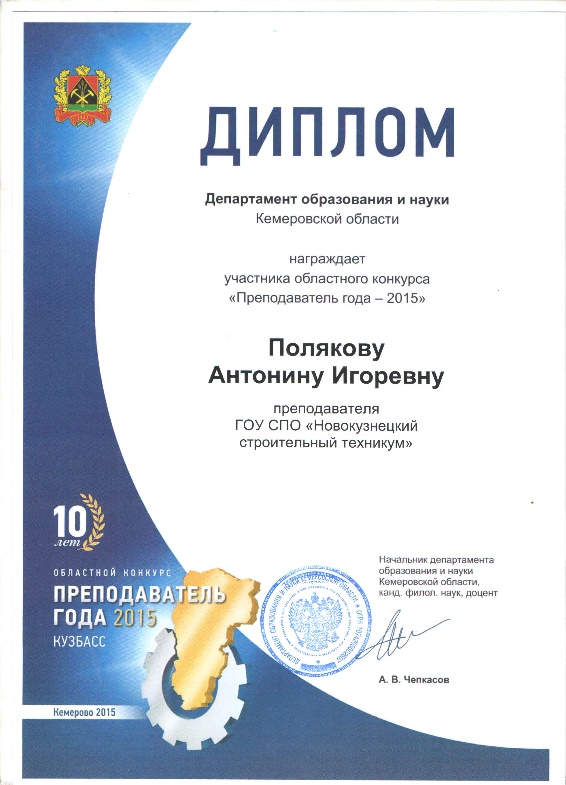 Диплом участника областного конкурса «Преподаватель года – 2015». 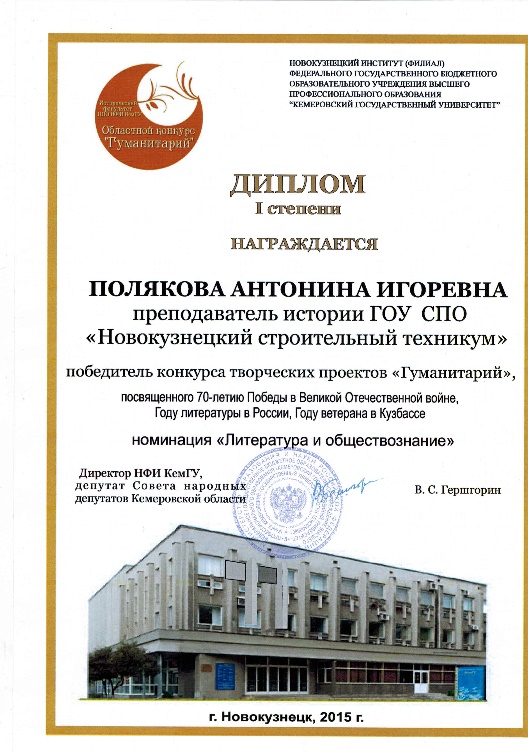 Диплом I степени в конкурсе творческих проектов «Гуманитарий». НФИ КемГУ. 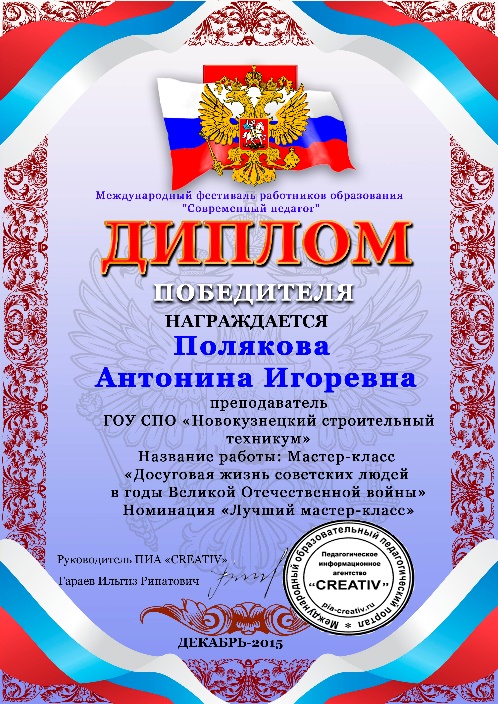 Диплом победителя в номинации «Лучший мастер-класс». Международный фестиваль работников образования «Современный педагог». 